Garderobefordeling Vi ber om at lagene går direkte og helst samlet til sin tildelte garderobe. Dersom en må vente utenfor hallen, oppfordrer vi spillere/trenere om å holde 1m-avstand til hverandre og andre.Lagledere bes om å sørge for å overholde 1m-regelen i garderoben og ellers i hallen. HUSK håndvask/hånddesinfeksjon før og etter du går på/av banenGarderober forlates så fort som mulig etter ferdigspilt kamp. Garderober må rengjøres. Vær vennlig og rydd opp etter deg.OBS! Ved kortbanekamper beholder laget samme garderobe gjennom alle kamper. Forlat garderoben når du går ut for å spille siste kamp. Ta med bager/utstyr etc. Garderoben må rengjøres.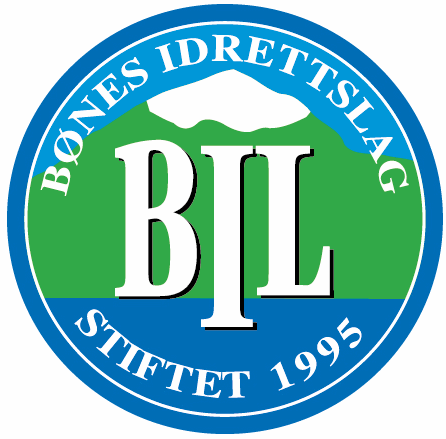 GarderobefordelingGarderobe 1 Garderobe 2Garderobe 3Garderobe 4